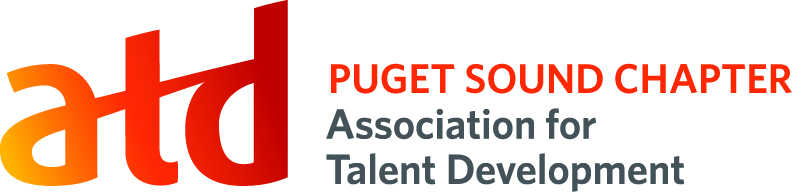 Position Title:  Speaker Committee Member  Description: Deliver professional monthly member events guided by the ATD National Competency Model and member needs.Time Commitment:	6 hrs./month for approximately 4 months out of the year, as determined by committee, including attendance at member events for those months.  Some events are scheduled in early morning, some in evenings. 3 hrs./month all other months, including other duties as outlined belowKey Competencies:	Commitment, Teamwork, Reliability, Event Management, CommunicationPrimary Responsibilities:Support the Director of Programs and Speaker Manager to implement overall strategy for the year by producing profitable member meetings for assigned months  Work with Speaker Manager to ensure speakers are booked several weeks in advance of the member events for the months assignedRetain and replace speakers should changes occur for assigned monthsObtain speaker bio, photo, and event description and publish to website for assigned monthsAct as primary point of contact for speaker for assigned months for deck creation, questions, and printing of handoutsSpeaker and Chapter Meeting Logistics:Ensure that logistics contractor has confirmed all event logistics are covered: printing of handouts, speaker’s a/v requirements, food, and room set-upCoordinate with Board Member assigned to present open volunteer roles to obtain updated slidesEnsure Registration Coordinator is confirmed for attendance prior to event to ensure a smooth customer experienceEnsure Evaluation Coordinator sends link for chapter meeting survey after the meetingEnsure meeting evaluation feedback is emailed directly to speaker after eventServe as emcee for the chapter meeting by coordinating introduction of speaker, introducing the Board Member, announcing any upcoming events, and making sure the meeting starts and ends on timeProvide gift and thank-you gift to speaker at chapter meeting and turn in reimbursement request to Director of Finance (gifts not to exceed $25 each).Success Measures:Average member event attendance remains the same or increases over previous yearMember Events start and end on-time Member events run smoothly including registration, catering, a/v and room logisticsTrack all expenses and submit receipts for reimbursement within 30 days of purchasePrivileges: Privileges: Additional Expectations:Free attendance at monthly chapter meetings Free attendance at monthly chapter meetings Member of ATD Puget Sound chapter for termPosition listed on your resume and LinkedIn profile Opportunity to connect with ATDps membersPotential for career pathing into future Board positionsPosition listed on your resume and LinkedIn profile Opportunity to connect with ATDps membersPotential for career pathing into future Board positionsPost comments/ engage in chapter’s social mediaMeet success measures listed above Advise Director of Programs of trends seen inmeeting evaluations to inform future strategy